	      Australian Capital Territory Remuneration Tribunal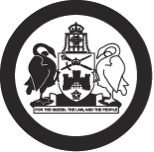 Determination 12 of 2015Part-time Public Office Holders made under the Remuneration Tribunal Act 1995ACCOMPANYING STATEMENTBackground Section 10 of the Remuneration Tribunal Act 1995 (the Act) provides for the Remuneration Tribunal (the Tribunal) to inquire into and determine the remuneration, allowances and other entitlements to be paid to a person holding a position or appointment mentioned in schedule 1 of the Act, or specified in an instrument given to the Tribunal by the Chief Minister. Previous determination: Amended Determination 11 of 2014 (commenced 1 November 2014)The Tribunal determined that there will be a general increase of 1.5% (rounded up to the nearest $5).Considerations for the 2015 reviewThe Tribunal’s 2015 review for Part-time Public Office Holders was advertised in August 2015. Letters were sent to ACT government directorates notifying of the review.Meetings of the Tribunal were held during September 2015 and this determination sets out the Tribunal’s decision following that review.In considering remuneration for Part-time Public Office Holders, the Tribunal noted that remuneration for such Office is not intended to replace other employment or salary for Office holders.No submissions were received from Part-time Public Office Holders for the review.The Tribunal received correspondence from the Minister for Education and Training notifying the Government Schools Education Council and the Non-Government Schools Education Council ceased on 1 July 2015.The Tribunal was mindful of the current economic and financial considerations facing the ACT and as outlined by the Chief Minister in his government submission. ACT Treasury provided a comprehensive briefing to the Tribunal on the prevailing economic circumstances for 2015 and forecasts for the coming years. The Tribunal noted the remuneration increases to occur in the 2015-16 financial year for the majority of ACT Public Servants under the ACT Public Service Administrative and Related Classifications Enterprise Agreement 2013-2017.Decision The Tribunal determined that there will be a general increase of 2% (rounded up to the nearest $5) for Part-time Public Office Holders.The following positions have been included to this determination:Chair and Member of the Medicines Advisory Committee (in line with Determination 1 of 2015); Chair, Deputy Chair and Members, CIT Governing Board (in line with Determination 5 of 2015); andChair, Schools Education Advisory Committee on Digital Citizenship (in line with Determination 13 of 2015).The following positions have been removed from this determination:Chair, Government Schools Education Council; andChair, Non-Government Schools Education Council.The Tribunal further advised that a root and branch review is being undertaken in November 2015 which will provide a more comprehensive analysis of Part-time Public Office Holders in the ACT government.ACT Remuneration TribunalOctober 2015 	      	    Australian Capital Territory Remuneration TribunalPart-time Public Office Holders Determination 12 of 2015made under the Remuneration Tribunal Act 1995Commencement This instrument commences on 1 November 2015.Remuneration 2.1	A Part-time Holder of a Public Office or Appointment shown in columns 1 and 2 shall 	be entitled to the fee specified in column 3 of Table 1. Table 1: Remuneration rates for Part-time Holders of Public Office3. 	Conditions of Payment of Daily Fees 3.1	 In this section: (a) a reference to an “authority” is a reference to a commission, board, committee, tribunal or other body or office, the member or members of which are entitled to be paid daily fees referred to in this Determination;  (b) a reference to “business of the authority” means any business of the authority conducted by a member of the authority with the approval of the authority, other than attendance at a formal meeting; and  (c) the daily fee for a formal meeting includes a component to cover normal preparation time, but where the chairperson of the authority considers it appropriate that a period of preparation time beyond this warrants recognition, then the chairperson may determine that payment in accordance with the scheduled fee shall be payable for such periods as “business of the authority”. 3.2 	A Part-time Holder of a Public Office in an authority shall be paid a daily fee in respect of such period, not less than three hours, on any one day on which he or she attends a formal meeting of an authority, and/or is engaged on business of the authority, subject to the following conditions: the chairperson or nominated presiding officer, shall in each case certify whether the period of three hours has elapsed and in so certifying may have regard to reasonable travelling time incurred by an office holder; and (b) the maximum payment in respect of any one day shall be the appropriate daily fee. 3.3 	A Part-time Holder of a Public Office may be paid in respect of formal meetings of less than three hours subject to the following conditions: for formal meetings aggregating less than two hours, an amount equal to two-fifths of the daily fee; (b) for formal meetings, or formal meetings and business of the authority on the day of the meeting, of two hours or more, but less than three hours on any one day, an amount equal to three-fifths of the daily fee; (c) the maximum payment in respect of any one day shall be the appropriate daily fee; (d) eligibility for each payment shall be certified by the chairperson or nominated presiding officer and in so certifying the chairperson may have regard to reasonable travelling time in accordance with 3.2; and (e) preparation time shall only be included in accordance with 3.1. 3.4 	A Part-time Holder of a Public Office may also be paid a daily fee in respect of aggregates of periods of business of the authority of less than three hours undertaken on behalf of the authority, subject to the following conditions: 
(a) individual periods of business must be on other than formal meeting days and each period must be for a minimum of one hour; 
(b) to attract payment of a daily fee, aggregated periods shall total at least five hours; 
(c) the maximum period in respect of any one day shall be the appropriate daily fee; 
(d) eligibility for each payment shall be certified by the chairperson, and in so certifying the chairperson may have regard to reasonable travelling time in accordance with 3.2; and 
(e) preparation time shall only be included in accordance with 3.1. 4. 	Salary Packaging 4.1 	Subject to the following conditions, a person holding an office mentioned in Table 1 
             of this Determination may elect to take remuneration shown in Column 3 of Table 1  
             as salary or take a combination of salary and other benefits best suited to his or her 
             personal needs and preferences. 
4.2	The scheme is to be consistent with taxation laws and guidelines applicable to 	salary packaging schemes, issued by the Australian Taxation Office.4.3 	The scheme is to be based on any salary packaging policy and procedures issued for the ACT Public Service, with up to 100% of the relevant remuneration shown in Column 3 of Table 1 being taken as benefits and related costs such as fringe benefits tax. 4.4 	The scheme shall be operated and administered so that there will be no additional cost to the ACT Government. In particular, any fringe benefits tax associated with the provision of a benefit is to be included in the salary package. 4.5 	The salary for superannuation purposes of each person holding a Part-time Public Office is unaffected by participation in the salary packaging scheme. 5.	Travel5.1	If an office holder is required to travel for official purposes, the employer must pay the cost of travel, accommodation, meals and incidental expenses.5.2	The office holder may then travel by one or more of the following:commercially provided road or rail transport; commercially provided flights;private motor vehicle.5.3	Commercially provided travel should be selected on the basis of:what is most convenient to the relevant office holder; andseeking the most reasonable costs.5.4	If the office holder travels on commercially provided road or rail transport the 	employer will pay the fares for that travel.5.5	If the office holder travels on commercially provided flights the employer will pay the 
fares to the following standard:a)	for domestic flights less than 4 hours — economy class;b)    for domestic flights of 4 hours or more — business class;c)    for international flights — business class.5.6	If the office holder is approved to travel by private motor vehicle the employer will 
pay the owner of the vehicle an allowance calculated in accordance with the Motor Vehicle Allowance set out in the relevant Enterprise Agreement.Accommodation	If a relevant office holder must stay overnight while on official travel, the employer 	will pay the commercial accommodation to the following standard:for domestic accommodation — 4.5 stars;for international accommodation — 4.5 stars.The employer will pay for a relevant office holder to stay in commercial accommodation above the 4.5 star standard if:the cost is reasonable; andto do so would better enable business objectives to be met.Examples where business objectives may be better met:to allow the office holder to stay in the commercial accommodation where a meeting, conference or seminar they are attending is being heldto allow the office holder who is traveling with a Minister to stay in the same commercial accommodation as that Minister if the Minister is entitled to a higher standard of accommodationMealsIf the office holder is absent from Canberra for more than ten hours while on official travel, the employer will reimburse actual, reasonable expenses for meals.Incidental expensesThe employer will be reimburse reasonable expenses directly related to official travel, including:taxi or bus fares to or from an airport; andtaxi and public transport costs at a temporary location; and airport taxes or charges.Definitionsdomestic travel means official travel to a destination within Australia.employer means the Australian Capital Territory and includes any person authorised to act on behalf of the Australian Capital Territory.international travel means official travel to a destination outside Australia.reasonable expenses means legitimate work-related expenses incurred while conducting official business efficiently and effectively.relevant Enterprise Agreement means the Enterprise Agreement that covers staff in the area of the ACTPS that administers the travelling allowance for the relevant office holder.office holder means a person appointed to one of the offices mentioned in Table 1.Revocation of previous DeterminationAmended Determination 11 of 2014, Determination 1 of 2015 and Determination 5 of 2015 are revoked.Anne Cahill Lambert AM	Chair						.................................................................Dr Colin Adrian	Member					.................................................................James Smythe PSMMember					.................................................................October 2015COLUMN 1Board, committee etcCOLUMN 2Position COLUMN 3 RemunerationCOLUMN 3 RemunerationAAboriginal and Torres Strait Islander Elected Bodychair (per annum)deputy chair (per annum)member (per annum)$23,385$18,710$14,030$23,385$18,710$14,030Aboriginal and Torres Strait Islander Elected Bodychair (per annum)deputy chair (per annum)member (per annum)$23,385$18,710$14,030$23,385$18,710$14,030Advisor to the Conservatoradvisor (per diem)$620$620Animal Welfare Advisory Committeechair (per diem)$495$495member (per diem)$420$420Architects Boardchair (per diem)$495$495Architects Boardmember (per diem)$420$420Asbestos Advisory Boardchair (per diem)$495$495Asbestos Advisory Boardmember (per diem)$420$420BBoard of Senior Secondary Studieschair (per annum)$18,200$18,200Building Advisory Boardchair (per diem)$495$495Building Advisory Boardmember (per diem)$420$420Building and Construction Industry Training Fund Boardchair (per annum)member (per diem)$18,200$420$18,200$420Bush Fire Councilchair (per diem)$495$495member (per diem)$420$420CCanberra and Young People Death Review Committeechair (per diem)member (per diem)$785$720$785$720CCanberra Institute of Technology Governing BoardChair (per annum)Deputy Chair (per annum)Member (per diem)$35,700$17,850$420$35,700$17,850$420Capital Metro Project Boardchair (per annum)member (per annum)$73,455$44,080$73,455$44,080Children and Young People Official Visitorchair (per annum)$31,665$31,665Children and Youth Services Councilchair (per diem)$495$495Climate Change Councilchair (per diem)$495$420$495$420Climate Change Councilmember (per diem)$495$420$495$420Cultural Councilchair (per diem)member (per diem)$495$420$495$420Cultural Councilchair (per diem)member (per diem)$495$420$495$420Cultural Facilities Corporation Boardchair (per annum)$25,465$12,740$8,925$25,465$12,740$8,925Cultural Facilities Corporation Boarddeputy chair (per annum)$25,465$12,740$8,925$25,465$12,740$8,925Cultural Facilities Corporation Boardmember (per annum)$25,465$12,740$8,925$25,465$12,740$8,925DDisability Advisory Councilchair (per diem)member (per diem)$495$420$495$420Disability Advisory Councilchair (per diem)member (per diem)$495$420$495$420EElectoral Commissionchair (per annum)$31,450$31,450member (per annum)$19,720$19,720Electrical Advisory Boardchair (per diem)member (per diem)$495$420$495$420Electrical Advisory Boardchair (per diem)member (per diem)$495$420$495$420Environment Protection and Technical Advisory Committeechair (per diem)member (per diem)$495$420$495$420Exhibition Park Corporation Boardchair (per annum)deputy chair (per annum)member (per annum)$22,515$12,940$7,980$22,515$12,940$7,980FFlora and Fauna Committeechair (per diem)$495$495member (per diem)$420$420GGambling and Racing Commission Boardchair (per annum) member (per annum)$48,475$23,515$48,475$23,515Gambling and Racing Commission Boardchair (per annum) member (per annum)$48,475$23,515$48,475$23,515Gambling and Racing Commission Boardchair (per annum) member (per annum)$48,475$23,515$48,475$23,515Government Procurement Boardchair (per annum)member (per annum)$30,905$24,125$30,905$24,125Government Procurement Boardchair (per annum)member (per annum)$30,905$24,125$30,905$24,125HHeritage Council chair (per diem)member (per diem)$630$495$630$495Heritage Council chair (per diem)member (per diem)$630$495$630$495Housing Review Committeechair (per diem)$630$630member (per diem)$495$495IIndependent Competition and Regulatory CommissionSnr Commissioner (per diem)Commissioner (per diem)$1,540$875$1,540$875Independent Competition and Regulatory CommissionSnr Commissioner (per diem)Commissioner (per diem)$1,540$875$1,540$875Independent Reviewerreviewer (per diem)$785$785Indigenous Education Consultative Bodychair (per diem)member (per diem)$495$420$495$420Industry Panelpresiding member (per diem)member (per diem)$1,540$875$1,540$875Insurance Authority Advisory Boardmember (per annum)$22,745$22,745Investment Advisory Boardchair (per annum)$31,450$31,450member (per annum)$23,515$23,515J, K, LLand Development Agency Boardchair (per annum)deputy chair (per annum)member (per annum)$73,455$58,780$44,080$73,455$58,780$44,080Land Development Agency Boardchair (per annum)deputy chair (per annum)member (per annum)$73,455$58,780$44,080$73,455$58,780$44,080Land Development Agency Boardchair (per annum)deputy chair (per annum)member (per annum)$73,455$58,780$44,080$73,455$58,780$44,080Legal Aid Commissionpresident (per annum)member (per diem)$18,960$420$18,960$420Lesbian, Gay, Bisexual, Transgender, Intersex and Queer (LGBTIQ) Community Advisory Councilchair (per diem)$495$495Local Hospital Network Councilchair (per annum)member (per diem)$24,655$495 $24,655$495 Long Service Leave Authority Boardchair (per annum)deputy chair (per annum)member (per diem)$25,465$12,740$420$25,465$12,740$420Long Service Leave Authority Boardchair (per annum)deputy chair (per annum)member (per diem)$25,465$12,740$420$25,465$12,740$420Long Service Leave Authority Boardchair (per annum)deputy chair (per annum)member (per diem)$25,465$12,740$420$25,465$12,740$420MManagement Assessment Panelchair (per diem)$495$495Ministerial Advisory Council on Ageing chair (per diem)$475$475Medicines Advisory Committeechair (per diem)member (per diem)$495$420$495$420Ministerial Advisory Council on Womenchair (per diem)$475$475Muslim Advisory Council / Multicultural Advisory Councilchair (per diem)$475$475NNamadgi Advisory Boardjoint chair (per diem)member (per diem)$495$420$495$420Namadgi Advisory Boardjoint chair (per diem)member (per diem)$495$420$495$420OOfficial Visitor visitor (per diem)$495$495PPlumbing Advisory Board chair (per diem)member (per diem)$495$420$495$420Plumbing Advisory Board chair (per diem)member (per diem)$495$420$495$420Public Art Panelchair (per diem)member (per diem)$495$420$495$420Public Art Panelchair (per diem)member (per diem)$495$420$495$420Public Cemeteries Boardchair (per diem)$495$495Public Cemeteries Boardmember (per diem)$420$420Public Interest Monitor Panelmember (per diem)$1,035$1,035Q,RRacing Appeals Tribunalpresident (per diem)$785deputy president (per diem)$720member (per diem)$420assessor (per diem)$300Radiation Councilchair (per diem)$495member (per diem)$420SScreen Investment Fund CommitteeChair (per diem)Member (per diem)$495$420SSchools Education Advisory Committee on Digital CitizenshipChair (per diem)$495SSentence Administration Boardchair (per annum)$73,515Sdeputy chair (per annum)$58,780member (per diem)$720Skills Commissionchair (per diem)$495member (per diem)$420Sport and Recreation Councilchair (per diem)$495member (per diem)$420Survey Practice Advisory Committeemember (per diem)$420TTeacher Quality Institute Boardchair (per annum)$18,200TTidbinbilla/Birrigai Board of Managementmember (per diem)$420TTreatment Assessment Panelchair (per diem)member (per diem)$495$420TTree Advisory Panelchair (per diem)member (per diem)$495$420UUniversity of Canberra Councilmember (per annum)$5175UUrban Design Advisory Committeechair (per diem)$495Umember (per diem)$420VVeterinary Surgeons Board of Inquirychair (per diem)members (per diem)$785$705WWork Safety Councilchair (per annum)$18,200X,Y, ZYouth Advisory Councilchair (per diem)$495